ТРЕНАЖНАЯ КАРТАНА УЧЕБНОЕ МЕСТО: «Выполнение приемов «К бою» и «Встать»
с автоматом на месте»Цель тренировки:Совершенствовать навыки юнармейцев при выполнении приемов «К бою» и «Встать» с автоматом на месте;Проверить и оценить выполнение отработанных строевых приемов.Время:		60 минут.Место занятия:	Строевой плац.Материальное обеспечение:Стрелковое оружие на каждого обучаемого (макеты);Оборудование тактического поля.порядок проведения тренировки№ п.п.Действия руководителя тренировкиДействия обучаемыхХарактерные ошибки1.Строю подразделение в развернутый одношереножный строй. Для этого подаю команды: «Отделение (расчет), в одну шеренги – СТАНОВИСЬ».Выхожу на середину строя и довожу, что приемы «К бою» и «Встать»  чаще всего выполняются при передвижении юнармейцев на поле боя и при проведении стрельб.Довожу до юнармейцев, что эти приемы выполняются по командам: «К бою» и «Встать».Образцово показываю порядок выполнения приемов на месте: сначала приема ложись, а потом к бою (См. Рис 1), после выполнения каждого из них показываю выполнение приема встать (См. Рис.2).Для этого командую: «Показываю. Команду подаю сам себе. Смотрите».Для изготовки к бою в положении лежа подаю команду «К бою».Для принятия исходного положения подаю команду «Встать».Объясняю порядок выполнения каждого изучаемого приемов.В случае невозможности самому образцово показать порядок выполнения строевых приемов, вызываю для их показа наиболее подготовленного юнармейца. В этом случае он выполняет строевые приемы по моей команде.Строятся на указанном мной месте (слева от меня) в одну шеренгу по штату (ранжиру).Наблюдают за действиями руководителя тренировки (наиболее подготовленного юнармейца), запоминают команды и порядок выполнения элементов строевых приемов.2.Приступаю к тренировке приемов «К бою» и «Встать» с оружием в положении на месте.Для этого подаю команду: «Отделение (расчет), в одну шеренгу СТАНОВИСЬ», а затем, «Вправо на четыре шага – Разом-КНИСЬ».Для тренировки приемов подаю команду «К бою», а после их правильного выполнения подаю команду «Встать».Слежу за действиями обучаемых и добиваюсь устранения допущенных ими ошибок.Если один или несколько обучаемых выполняют прием или его элемент неправильно, подаю команду «ОТСТАВИТЬ», указываю на ошибку и подаю команду на повторение приема.Если юнармеец повторяет ошибку, то вывожу его из строя, указываю на ошибку, подаю команду для выполнения приема, обучаю его, устраняя в процессе выполнения команды все неправильные действия.Находящиеся в это время в строю юнармейцы, выполняют тот же прием, который выполняет, вызванный мной из строя обучаемый. По окончании обучения юнармейца, допустившего ошибку, приказываю ему встать в строй и при необходимости вызываю из строя для обучения очередного юнармейца.Оцениваю выполнение отработанных строевых приемов и заполняю карточку контроля.По команде руководителя тренировки приступаю к отработке следующего вопроса тренировки.Обучаемые выполняют команды, и действуют:По команде «К бою»:берут оружие в правую руку, делают полный шаг правой ногой вперед и немного вправо, одновременно наклоняют корпус вперед, опускаются на левое колено и ставят левую руку на землю впереди себя пальцами вправо;опираясь последовательно на бедро левой ноги и предплечье левой руки, ложатся на левый бок и быстро переворачиваются на живот;ноги слегка раскидывают в стороны носками наружу;изготавливаются для ведения огня.По команде «Встать»:подтягивают обе руки на уровень груди, имея оружие в правой руке, одновременно сводят ноги вместе, затем, резко выпрямляя руки, поднимают грудь от земли и выносят правую (левую) ногу вперед;быстро поднимаются, приставляют левую (правую) ногу и принимают строевую стойку с оружием.При выполнении строевого приема допущены ошибки:после подачи команды оружие не взято в правую руку;не сделан шаг правой ногой вперед и несколько вправо;юнармеец не лег на левый бок и не повернулся быстро на живот;. ноги не раскинуты в стороны (по команде «К бою» юнармеец не изготовился для ведения боя);при выполнении команды «Встать» обе руки не были подтянуты на уровень груди и одновременно не сведены вместе ноги;не выпрямлены резко руки и грудь не оторвана от земли;правая (левая) нога не выносится вперед;после выполнения команды не принята строевая стойка с оружием.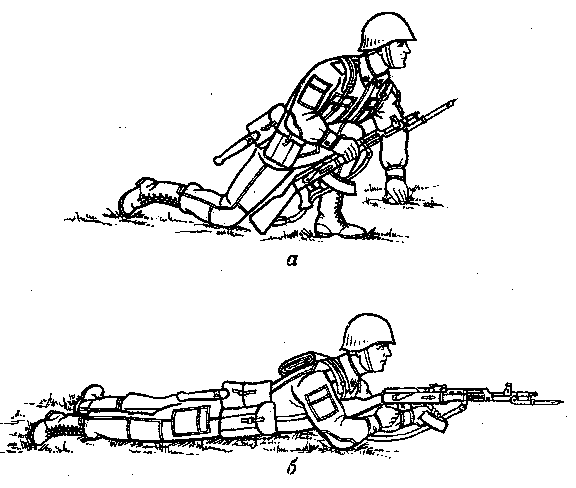 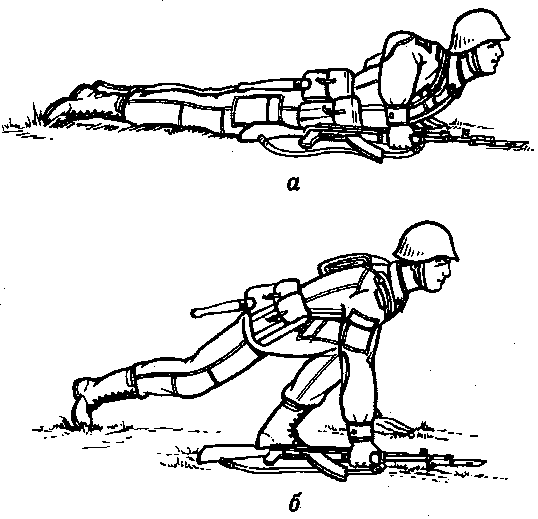 Рис. 1. Последовательность выполнения команды
«К бою»Рис. 2. Последовательность выполнения команды
«Встать»